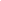 2023 Fire Department Membership DuesAmount:	$200.00 for each 10 membersNew FD Membership  ❒	FD Membership Renewal  ❒Qualifications:New Jersey based Fire Departments shall be eligible for a Department Membership which entitles that department to five (5) Individual Memberships. The representatives of the memberships shall be designated at the time of payment of the annual dues.  (Attach a form for each individual)Name: 						 Title: 					Organization: 										Mailing Address: 										City: 						 State: 	 Zip: 			Phone: 				 Ext. 		 Fax: 				Email: 							UFC Certification #:  				  UCC License #: 				County Association Name:  					(If not a county association member fill in county declaration for Region Representation)Are you an officer in the County Association:   ❒ Yes  ❒ NoPosition Held:  					Are you a member of ICC?   ❒ Yes  ❒ No		ICC Membership #: 			If you are an ICC member do you wish to declare NJFPPA as your primary ICC Chapter?❒ Yes  ❒ NoApplicant’s Signature:  						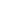 Association Office UseVoucher/PO #:  				Check #:  			  Date Received:  			Date Approved:  			   Database Posted  ❒Revised 04-2023